SERVICE CATALOGSIPA negotiates contracts with suppliers to offer vetted, secure technologies for high value vs. price and a simple procurement process for state and local governments in Colorado. Learn more at sipa.colorado.gov/services.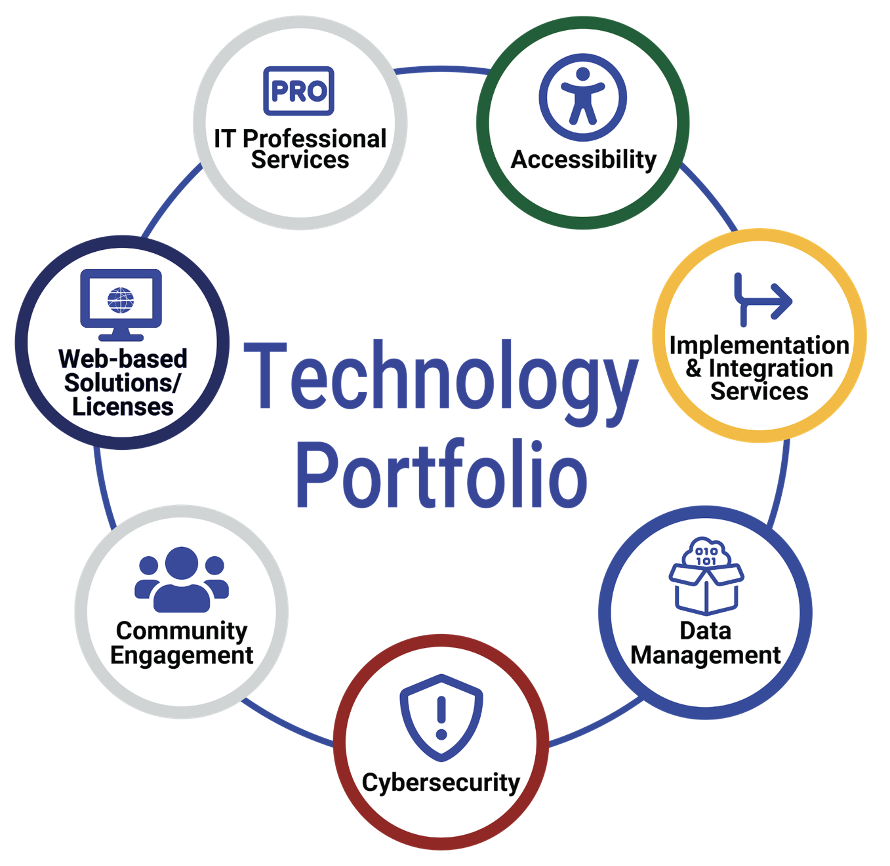 AccessibilityAssessmentsDocument ComplianceWebsite Platform ComplianceTrainingAuditsImplementation & Integration ServicesGoogleMicrosoftSalesforceTableau &Many others……Data Management						CybersecurityAnalytics							AssessmentsArchitecture							Endpoint Device ManagementManagement							Identity ManagementSecurity							TestingStrategy							TrainingStorage							Visualization							Community EngagementGovernance							Agenda ManagementDatabase							Community Campaigns 								Digital CommunicationsWeb-based Solutions/Licenses				Video StreamingPayment Processing						Short-Term Rental						IT Professionals ServicesPublic Records						Application DevelopmentForm Creation							Change ManagementWebsites							Strategic PlanningGoogle Suite							Cloud TransformationMicrosoft Suite						Custom ApplicationsEncryption							Customer ExperienceCustomer Relationship Management				Digital StrategyConnect API-led Automation					Digital TransformationBusiness Intelligence						Grant/Case ManagementCall Center							IT ConsultingeSignature							Process AutomationSurvey Tool/Experience Management			Service Center/Help DeskProject Management